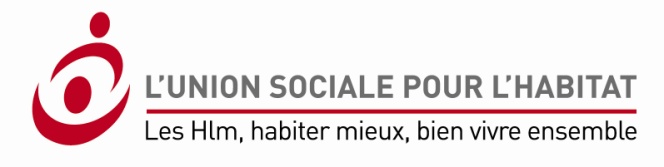 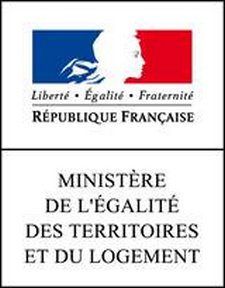 Appel à projetsMise en place de 10 000 logements HLM accompagnésPrésentation synthétique du projetLocalisation du projet : NORD, Aulnoye-Aymeries, Maubeuge, LouvroilNom du projet : SAVAUTOUStatut et nom du ou des porteur(s) du projet : SA PROMOCILDescriptif sommaire du projet et objectifs poursuivis : Mettre en œuvre une démarche renforcée permettant d’accompagner les personnes en situation d’isolement et à très faible ressources.Offrir au territoire un offre adaptée aux besoins, en offrant une alternative à la démolition et en recréant de la valeur sociale.Publics cibles du projetNombre de ménages accompagnés : 40Ménages éligibles au DALO oui 	non X ou des accords collectifs        oui 	non Xou relevant globalement des publics cibles du PDALPD     oui X	non Caractéristiques des publics cibles (typologie des ménages, problématiques rencontrées, ressources) : Personnes isolées a bas ou très revenus rencontrant des problématiques de solvabilité, d’appropriation du logement, d’intégration et d’insertion.Modalités de mobilisation des logementsCréation d’une offre nouvelle 	Aménagement de logement existant     Mobilisation de logements existants sans aménagement XReclassement offre existante en offre à bas loyer Nombre de logements : 40Typologie des logements : type 1 bisModalités de réservation et d’attribution des logements : Commission d’attribution de logementsLocalisation de l’offre de logements accompagnés : Résidences Savoie, Auvergne et Touraine à Aulnoye-Aymeries, Mirage à Louvroil et Sagittaire à MaubeugeAccompagnementMéthodologie de réalisation de l'accompagnement (étendue de l'accompagnement et objectifs visés, méthodes - l’aller vers, autres…-, durée et adaptabilité) : Réalisation d’un diagnostic social, définition de la mesure d’accompagnement approprié, visites à domicile. Objectif : rendre autonome la personne, insertion pérenne dans le logement.Durée variable selon la mesure d’accompagnement, entre 6 et 12 mois.Complémentarité avec la gestion locative (type de gestion locative : classique ou adaptée) : ClassiqueDémarche mise en place pour favoriser l’adhésion du ménage : fixer des objectifs réaliste et réalisable avec la personne accompagnée, la rendre actrice de son accompagnement.Modalités de mobilisation de l’offre d’accompagnement existante ou nouvelle : Structuration de la relation bailleur/accompagnateur : Bailleur et association au sein d’une Unité d’Economie SocialeAdéquation du projet aux besoins spécifiques des publics ciblés par le projet : Personnes en situation d’isolement et à bas revenus dans des petits logements à faibles quittances. PartenariatPartenaires mobilisés - exemples : collectivités territoriales, SIAO, associations, coordination entre les organismes, … : Communauté d’Agglomération Maubeuge val de Sambre, SIAO, Association Accueil et Promotion Sambre.Mise en place de réunions de coordination de l’action.Montage financier (solidité financière du plan de financement et d’exploitation du projet, optimisation des coûts) : 				      Coût du diagnostic de la situation des ménages par rapport au logement : 210 €Coût de l’accompagnement par ménage : 140 à 280 € par moisCoût interne ou externe de la gestion locative adaptée par logement : 2 000 €Coût global en cas d’offre intégrée gestion locative adaptée + l’accompagnement  par ménage: Cofinancements apportés (apports du CG, des collectivités territoriales, EPCI et Etat) : Sollicitation de l’EPCI et du Conseil GénéralEn cas de création d’offre nouvelle, projet bénéficiant d’un  financement à l’investissement du FNDOLLTS 	oui 	non ou en ayant candidaté à un appel à projets en cours oui 	nonInscription de la démarche dans la durée 						Les engagements pris par les porteurs du projet portent sur une durée de : 18 moisAvis du service départemental en charge des politiques sociales du logement (DDCS ou DDT) :champ librePertinence du projet au regard des objectifs visés par l’appel à projets : champ libreCaractère reproductible de la démarche : Faible     Moyen      Fort 			Conditions jugées nécessaires : champ libreAvis global formulé par le niveau régional (DREAL en collaboration avec DRJSCS) :Favorable 	Défavorable	champ libre champ libre champ libre 